PENERAPAN PEMBELAJARAN MODEL E-LEARNING BERBASIS WEBSITE MOODLE UNTUK MENINGKATKAN PRESTASI BELAJAR MATEMATIKA MATERI AJAR BANGUN RUANG SISI DATAR SISWA KELAS VIII SMPN 2 DURENAN TAHUN AJARAN 2011/2012SKRIPSI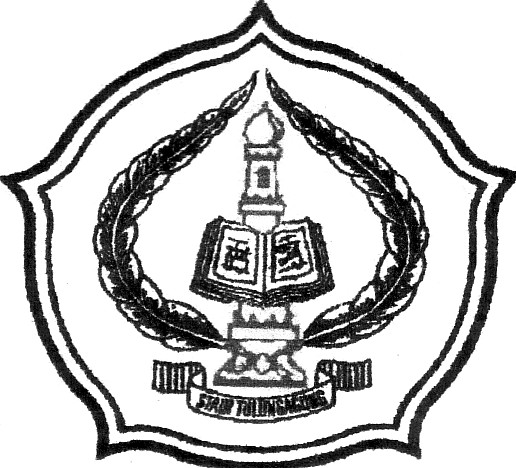 OlehMUHAMAD NURIL ARHAMNIM. 3214083014PROGRAM STUDI TADRIS MATEMATIKAJURUSAN TARBIYAHSEKOLAH TINGGI AGAMA ISLAM NEGERI(STAIN) TULUNGAGUNG2012